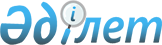 О внесении изменений в приказы Министра внутренних дел Республики Казахстан от 21 мая 2019 года № 455 "Об утверждении Правил обеспечения, хранения, учета и списания форменной одежды в органах внутренних дел" и от 5 мая 2020 года № 375 "Об утверждении Правил организации деятельности автотранспортных подразделений органов внутренних дел Республики Казахстан"Приказ Министра внутренних дел Республики Казахстан от 9 августа 2023 года № 626
      ПРИКАЗЫВАЮ:
      1. Внести в приказ Министра внутренних дел Республики Казахстан от 21 мая 2019 года № 455 "Об утверждении Правил обеспечения, хранения, учета и списания форменной одежды в органах внутренних дел" (зарегистрирован в Реестре государственной регистрации нормативных правовых актов под № 18725) следующее изменение:
      преамбулу приказа изложить в следующей редакции:
      "В соответствии с подпунктом 107) пункта 15 Положения о Министерстве внутренних дел Республики Казахстан, утвержденного постановлением Правительства Республики Казахстан от 22 июня 2005 года № 607 ПРИКАЗЫВАЮ:".
      2. Внести в приказ Министра внутренних дел Республики Казахстан от 5 мая 2020 года № 375 "Об утверждении Правил организации деятельности автотранспортных подразделений органов внутренних дел Республики Казахстан" (зарегистрирован в Реестре государственной регистрации нормативных правовых актов под № 20588) следующее изменение:
      преамбулу приказа изложить в следующей редакции:
      "В соответствии с подпунктом 109) пункта 15 Положения о Министерстве внутренних дел Республики Казахстан, утвержденного постановлением Правительства Республики Казахстан от 22 июня 2005 года № 607 ПРИКАЗЫВАЮ:".
      3. Департаменту тыла Министерства внутренних дел Республики Казахстан в установленном законодательством Республики Казахстан порядке обеспечить:
      1) в течение десяти календарных дней со дня подписания настоящего приказа направление его копии в электронном виде на казахском и русском языках в Республиканское государственное предприятие на праве хозяйственного ведения "Институт законодательства и правовой информации Республики Казахстан" Министерства юстиции Республики Казахстан для официального опубликования и включения в Эталонный контрольный банк нормативных правовых актов Республики Казахстан;
      2) размещение настоящего приказа на официальном интернет-ресурсе Министерства внутренних дел Республики Казахстан;
      3) в течение десяти рабочих дней после размещения настоящего приказа представление в Юридический департамент Министерства внутренних дел Республики Казахстан сведений об исполнении мероприятия, предусмотренного подпунктом 1) настоящего пункта.
      4. Контроль за исполнением настоящего приказа возложить на руководителя аппарата Министерства внутренних дел Республики Казахстан.
      5. Настоящий приказ вводится в действие со дня его подписания.
      "СОГЛАСОВАН"Министерство финансовРеспублики Казахстан_______________________"___"__________2023 года
					© 2012. РГП на ПХВ «Институт законодательства и правовой информации Республики Казахстан» Министерства юстиции Республики Казахстан
				
      Министр внутренних дел Республики Казахстан генерал-полковник полиции 

М. Ахметжанов
